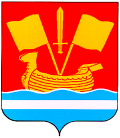 СОВЕТ ДЕПУТАТОВ КИРОВСКОГО МУНИЦИПАЛЬНОГО РАЙОНА ЛЕНИНГРАДСКОЙ ОБЛАСТИ ТРЕТЬЕГО СОЗЫВАР Е Ш Е Н И Еот 13 февраля 2019 года № 9Об отмене решения совета депутатов Кировского муниципального района Ленинградской области «О включении нежилого помещения в Перечень муниципального имущества, предназначенного для предоставления во владение и (или) в пользование субъектам малого и среднего предпринимательства, утвержденного решением совета депутатов Кировского муниципального района Ленинградской области от 24.12.2015 г. № 124»    от 12.09.2018 г.  № 76       На основании ст. 20 Устава Кировского муниципального района Ленинградской   области   совет   депутатов   Кировского муниципального района   Ленинградской   области      р е ш и л:      1. Решение совета депутатов Кировского муниципального района Ленинградской области «О включении нежилого помещения в Перечень муниципального имущества, предназначенного для предоставления во владение и (или) в пользование субъектам малого и среднего предпринимательства, утвержденного решением совета депутатов Кировского муниципального района Ленинградской области от 24.12.2015 г. № 124»   от 12.09.2018 г.  № 76  считать недействующим.      2. Решение вступает в силу после его официального опубликования.Глава муниципального района                                            Ю.С. Ибрагимов